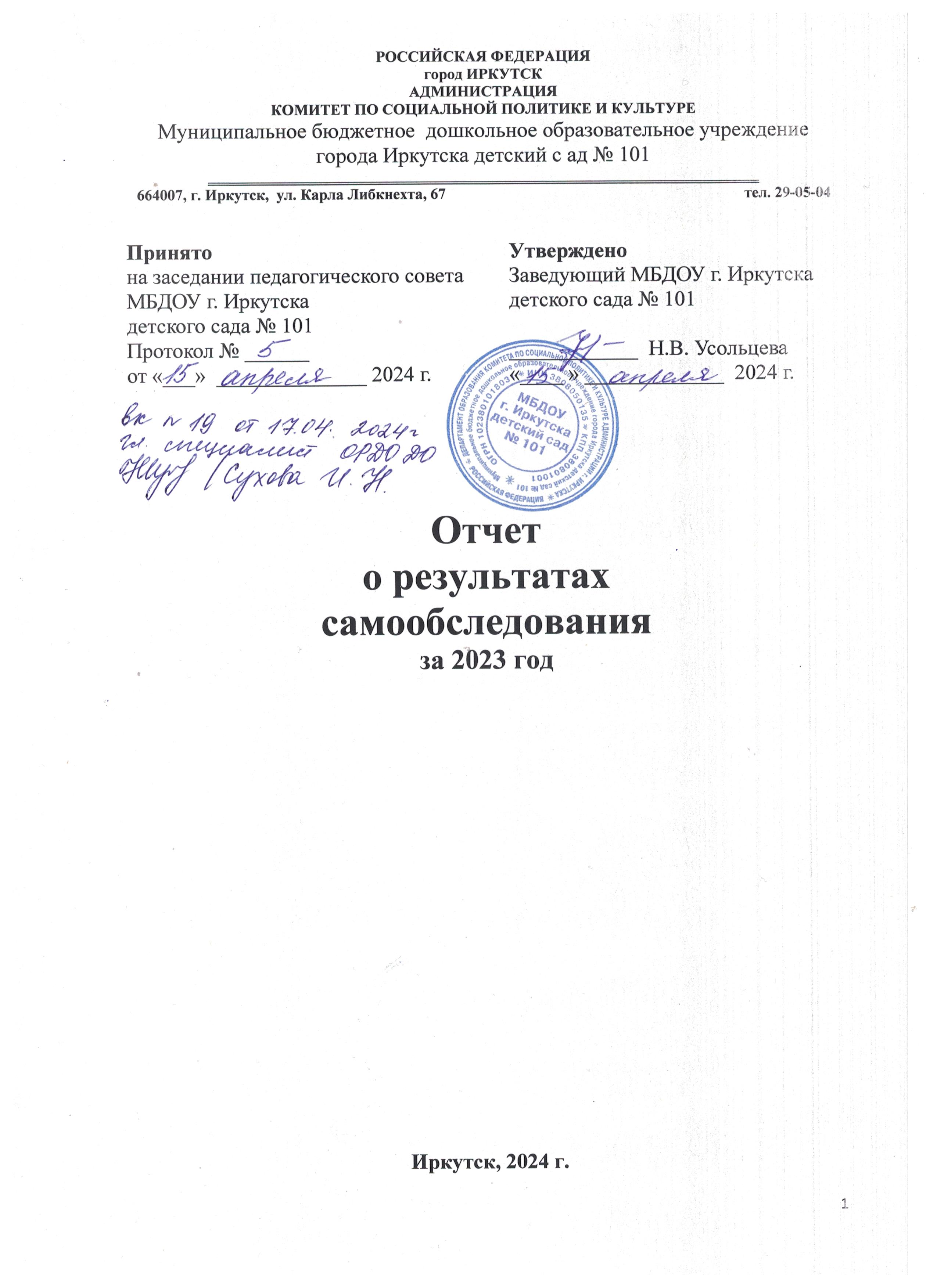 СОДЕРЖАНИЕРаздел I. Информационный. Основные сведения об образовательной организацииПроцедура самообследования МБДОУ г. Иркутска детский сад № 101 регламентирована в соответствии с нормативными документами и локальными  актами учреждения.С целью обеспечения доступности и открытости информации о деятельности дошкольного учреждения был реализован следующий План-график самообследования дошкольной образовательной организации:  В процессе самообследования была проведена  оценка образовательной деятельности, системы управления организации, содержания и качества подготовки воспитанников, организации образовательной деятельности, качества кадрового, учебно-методического, библиотечно-информационного обеспечения, материально-технической базы, функционирования внутренней системы оценки качества образования, а также анализ показателей деятельности организации, подлежащей самообследованию, устанавливаемых федеральным органом исполнительной власти, осуществляющим функции по выработке государственной политики и нормативно-правовому регулированию в сфере образования за 2023 год.Раздел II. Аналитический.2.1. Оценка образовательной деятельностиОбразовательная деятельность в ДОО организована в соответствии с Федеральным законом от 29.12.2012 № 273-ФЗ «Об образовании в Российской Федерации», ФОП ДО. С 01.01.2021г. детский сад функционирует в соответствии с требованиями СП 2.4.3648-20 «Санитарно-эпидемиологические требования к организациям воспитания и обучения, отдыха и оздоровления детей и молодежи», с 27.10.2020 г. в соответствии с СанПиН 2.3/2.4.3590-20 «Санитарно-эпидемиологические требования к организации общественного питания населения», а с 01.03.2021г. — дополнительно с требованиями СанПиН 1.2.3685-21 «Гигиенические нормативы и требования к обеспечению безопасности и (или) безвредности для человека факторов среды обитания». Для выполнения требований норм Федерального закона от 24.09.2022 № 371-ФЗ «О внесении изменений в Федеральный закон “Об образовании в Российской Федерации” и статьи 1 Федерального закона “Об обязательных требованиях в Российской Федерации”, а также приказа Минпросвещения от 25.11.2022 № 1028, которым утверждена федеральная образовательная программа дошкольного образования, провели совещание при заведующем и включили вопрос в повестку педагогического совета.Результатом управленческих действий стало создание рабочей группы в составе заведующего, заместителя заведующего, воспитателей и специалистов ДОО, а также плана-графика по разработке ОП МБДОУ                  г. Иркутска детского сада № 101. Был проведен педагогический совет о рассмотрении вопроса по переходу на ФОП ДО с 01.09.2023 года, обеспечении готовности педагогических и управленческих кадров к работе в рамках новых документов. Внесли изменения в план работы и план-график повышения квалификации педагогических и управленческих кадров, провели информационно-разъяснительную работу с родителями (законными представителями) воспитанников». Данная информация была размещена на официальном сайте дошкольного учреждения в сети Интернет.Проектная мощность здания - 280 мест. С целью обеспечения государственных гарантий доступного и качественного дошкольного образования в дошкольном учреждении функционирует 12 групп, из них: 10 групп общеразвивающей направленности; 2 группы -  компенсирующей направленности для детей  с тяжелыми нарушениями речи (ТНР). Видовое разнообразие на 2020-2021 учебный год:Разновозрастная группа (1-3 года) – 1.Разновозрастная группа (2-4 года) – 2.Вторая младшая (3-4 года) – 1.Средняя группа (4-5 лет) – 1.Разновозрастная группа  (4-6 лет) – 1.Старшая группа (5-6 лет) – 2.Подготовительная к школе группа (6-7 лет) – 2.Разновозрастная группа с тяжелыми нарушениями речи (4-6 лет) – 1.Подготовительная к школе группа с тяжелыми нарушениями речи (6-7 лет) -1.На 01.04.2024 г. в дошкольном учреждении списочный состав детей в возрасте от 1,5 до 8 лет составляет 336 человек, проживающие на территории муниципального образования «Город Иркутск» (при нормативной наполняемости по СанПиНу – 330 человек).Инфраструктура дошкольного учреждения:В настоящее время в детском саду функционируют: - 1 музыкальный зал;- 1 спортивный зал; - 1 кабинет педагога-психолога;- 2 кабинета учителя-логопеда; - 1 методический кабинет; - 1 медицинский кабинет; изолятор; процедурный кабинет; - 1 изостудия;- 1 библиотека; - 1 пищеблок; - 1 прачечная; - 1 спортивная площадка; - 12 групповых участков; - 1 огород.Основным видом деятельности Учреждения в соответствии с муниципальным заданием является: предоставление общедоступного и бесплатного дошкольного образования. Основной целью и предметом деятельности ДОО является образовательная деятельность по образовательным программам дошкольного образования.Организация образовательного процесса в учреждении  регламентируется Уставом ДОО,  и осуществляется по утвержденной образовательной программе дошкольного образования МБДОУ г. Иркутска детского сада № 101 (ОП ДО),  в соответствии с требованиями реализации ФОП ДО, годовым планом, Программой развития. Программа направлена на разностороннее развитие детей с 1,5 до 8 лет, до прекращения образовательных отношений с учётом их возрастных и индивидуальных особенностей, в том числе достижение детьми дошкольного возраста уровня развития, необходимого и достаточного для успешного освоения ими образовательных программ начального общего образования, на основе индивидуального подхода к детям дошкольного возраста и специфичных для детей дошкольного возраста видов деятельности. Программа определяет комплекс основных характеристик дошкольного образования (объём, содержание и планируемые результаты в виде целевых ориентиров дошкольного образования), требования к условиям реализации Программы. Программа включает в себя три основных раздела: целевой, содержательный и организационный, в каждом из которых отражается обязательная часть и часть, формируемая участниками образовательных отношений. В дополнительном разделе представлена краткая презентация Программы. Объем обязательной части Программы составляет не менее 60% от ее общего объема, части, формируемой участниками образовательных отношений – не более 40%. Вариативная часть Программы прослеживается в каждом разделе, процентное соотношение соответствует норме.Вариативная часть ОП ДО представлена в Программе: Т.Н. Дороновой «Театрализованная деятельность», адаптированными программами Т.А. Селезневой «Развитие творческих способностей дошкольников в условиях реализации регионального компонента», Т.И. Пологрудовой «Ступенька к здоровью». Содержательный аспект образовательной деятельности отражает специфику национально-культурных, демографических, климатических особенностей Восточно-Сибирского региона, который находит свое отражение в образовательной программе ДОО.В каждой возрастной группе выделен блок, разделенный на несколько тем. Одной теме уделяется не менее недели. Тема отражается  в подборе материалов, находящихся в группе  и уголках развития.Для каждой возрастной группы представлено комплексно-тематическое планирование, которое  рассматривается как примерное. Формы подготовки  и реализации тем  носят интегративный  характер, то есть позволяют решать задачи психолого-педагогической работы нескольких образовательных областей.В содержательном разделе в полном объеме отражены способы и направления поддержки детской инициативы, особенности образовательной деятельности разных видов и культурных практик. Программа предполагает создание психолого-педагогических условий, обеспечивающих развитие инициативы ребенка в соответствии с его возрастными и индивидуальными возможностями и интересами.В данном разделе размещена рабочая программа воспитания. Определено содержание  инклюзивного образования (характеристики особенностей развития детей с учетом индивидуальных особенностей контингента (дети с ОВЗ), описание образовательной деятельности по профессиональной коррекции нарушений развития детей).Коррекционная работа направлена на:1. обеспечение коррекции нарушений развития различных категорий детей с ограниченными возможностями здоровья, оказание им квалифицированной помощи в освоении Программы;2. освоение детьми с ограниченными возможностями здоровья Программы, их разностороннее развитие с учетом возрастных и индивидуальных особенностей и особых образовательных потребностей, социальной адаптации.        В группах компенсирующей направленности для детей с тяжелыми нарушениями речи  используется адаптированная основная образовательная программа дошкольного образования  детей с тяжёлыми нарушениями речи, которая описывает содержание   логопедической  работы по преодолению общего недоразвития речи у детей дошкольного возраста, 4-7 лет.С 1 сентября 2023 года МБДОУ г. Иркутска детский сад № 101перешел на обучение по программам, обновленным в соответствии с требованиями федеральной адаптированной образовательной программы дошкольного образования. Для этого была проведена соответствующая работа с педагогическим коллективом и родителями (законными представителями) воспитанников. Вопрос перехода на ФАОП обсуждали на педагогическом совете.Разработали адаптированную образовательную программу дошкольного образования МБДОУ г. Иркутска детского сада № 101 (АОП ДО) отдельно для групп ТНР воспитанников. Провели анализ создания условий для реализации данной образовательной программы, в итоге приняты кадровые и управленческие решения:– направили на обучение педагога-психолога и воспитателя группы ТНР;– в работу детского сада внесли ключевые направления требований ФАОП.Содержание АОП ДО для детей с ТНР соответствует  требованиям ФГОС ДО и  включает три основных раздела: целевой, содержательный и организационный.Содержание  данных разделов обеспечивает специальные условия для получения образования детьми с ограниченными возможностями здоровья, в том числе механизмы адаптации Программы для указанных детей, использование специальных образовательных программ и методов, специальных методических пособий и дидактических материалов, проведение групповых и индивидуальных коррекционных занятий и осуществления квалифицированной коррекции нарушений их развития.Программой АОП ДО учтены основные аспекты  образовательной среды для развития ребенка: развивающая предметно-пространственная образовательная среда; характер взаимодействия со взрослыми; характер взаимодействия с другими детьми; система отношений ребенка к миру, к другим людям, к себе самому.Программа АОП ДО определяет направления работы с родителями (законными представителями) воспитанников: обеспечение психолого-педагогической поддержки семьи, повышение компетентности родителей в вопросах развития и образования, охраны и укрепления здоровья детей, вовлечение семьи в образовательный процесс. Целью которых является: создание необходимых условий для активного взаимодействия с семьями воспитанников и развития компетентности родителей (законных представителей), обеспечение их права на уважение и понимание, на участие в жизни организации. В Программе представлены основные формы и активные методы сотрудничества с родителями (законными представителями) воспитанников. Взаимодействие с родителями (законными представителями) по вопросам образования ребёнка происходит через непосредственное вовлечение их в образовательную деятельность, посредством создания образовательных проектов совместно с семьёй на основе выявления потребностей и поддержки образовательных инициатив семьи. Образовательная деятельность коллектива ДОО в 2022-2023 учебном году была ориентирована на обеспечение государственных  гарантий уровня и качества дошкольного образования в рамках реализации ОП ДО в соответствии с требованиями ФОП ДО и решения следующих годовых задач:Повышение результативности психофизического  развития воспитанников посредством взаимодействия педагогических действий.Формирование социальной успешности детей посредством игровой деятельности на основе взаимодействия ДОУ и семьи.Совершенствование качества  педагогических действий по развитию логико-математических способностей детей дошкольного возраста. В дошкольном учреждении реализуется Программа развития по теме: «Речевое развитие детей в процессе приобщения к художественной литературе - важнейшее условие повышения качества дошкольного образования (2018-2023г.г.)».В рамках реализации Программы развития  в дошкольном учреждении создано целостное образовательное пространство, направленное на интеграцию всех образовательных областей и обеспечивающее преемственность в работе педагогов. Воспитателями и специалистами результативно используются инновационные образовательные  технологии, ориентированные на формирование личностной культуры воспитанников.Педагоги учреждения ведут активный поиск новых форм организации образовательного процесса, обновления содержания образования в соответствии с требованиями ФГОС ДО.Новым инновационным направлением деятельности педагогов является внедрение в практику современных технологий по развитию художественно-творческих и речевых способностей воспитанников. Дошкольное учреждение является муниципальной ресурсной площадкой по теме: «Приобщение дошкольников к художественной литературе сибирских авторов» в соответствии с Приказом начальника департамента образования Приказ начальника департамента образования № 214-08-527/22 от 18.04.2022 г. «О деятельности муниципальных ресурсных площадок, муниципальных методических площадок, муниципальных проблемно-творческих групп г. Иркутска в 2022- 2023 году.Самообследование показывает способность коллектива выстраивать целесообразное образовательное пространство учреждения с учетом не только программ и технологий нового поколения, но и региональных программ. Педагогами разрабатываются и используются собственные авторские и адаптированные программы, утвержденные городской методической службой.На сайте детского сада имеется страница «Дистанционная образовательная деятельность в домашних условиях» для родителей (законных представителей) воспитанников. В  связи со сложившейся эпидемиологической ситуацией и в условиях распространения новой коронавирусной инфекции (COVID-19) с целью недопущения распространения инфекции, и максимально обеспечить безопасность и здоровье наших воспитанников и их законных представителей ежедневно по настоящее время проводится уборка всех помещений, с применением дезинфицирующих средств по вирусному режиму, кварцевание, проветривание всех помещений в ДОУ. Соблюдается режим дня, санитарно-гигиенические требования к пребыванию детей в ДОУ. Ежедневно проводятся "утренние фильтры" с обязательной термометрией с целью выявления и недопущения в детский сад воспитанников и их родителей (законных представителей), с признаками респираторных заболеваний при входе в здание.Анализируя образовательную деятельность в нашем дошкольном учреждении, хотелось бы остановиться на следующих основных аспектах, которые на наш взгляд в текущем году работали на обеспечение качества образования по поставленным задачам годового плана:правильная постановка и определение главных управленческих задач;использование эффективных форм повышение профессионального роста педагогов (педагогические студии, мастер-класс, школа молодого педагога, участие в конкурсах разного уровня и др.);привлечение внебюджетных средств для совершенствования развивающей предметно-пространственной среды ДОУ;активизация инновационной деятельности в учреждении;разработка модели взаимодействия сотрудников, родителей и детей, при которой главная роль отводится ребенку. 	В 2023 году в дошкольном образовательном учреждении дополнительные общеразвивающие программы не реализовались. 2.2. Оценка системы управленияУправление дошкольной образовательной организацией осуществляется в соответствии с действующим законодательством и уставом ДОО. Управление дошкольным образовательным учреждением строится на принципах единоначалия и коллегиальности. Коллегиальными органами управления являются: совет учреждения, педагогический совет, общее собрание работников. Единоличным исполнительным органом является руководитель – заведующий.	Структура системы управления (по Уставу) представлена следующим образом: 	Общее собрание коллектива является постоянно действующим представительным коллегиальным органом управления ДОО. Общее собрание работников осуществляет следующие полномочия: 1) дает рекомендации по вопросам принятия локальных актов, регулирующих трудовые отношения с работниками ДОО; 2) обсуждает вопросы состояния трудовой дисциплины в ДОО, дает рекомендации по ее укреплению; 3) содействует созданию оптимальных условий для организации труда и профессионального совершенствования работников; 4) выражает мнение в письменной форме при принятии локальных нормативных актов, затрагивающих права и обязанности работников Учреждения; 5) осуществляет согласование отчетного доклада заведующего о работе в истекшем году; 6) рассматривает иные вопросы деятельности ДОО, принятые общим собранием работников к своему рассмотрению либо вынесенные на его рассмотрение заведующим ДОО. Совет учреждения осуществляет следующие полномочия:обеспечивает соблюдение  целей и видов деятельности ДОО;осуществляет утверждение годового отчета и годового бухгалтерского баланса ДОО;рассмотрение иных вопросов, внесенных на заседания совета Учреждения, за исключением вопросов, отнесенных к компетенции иных органов управления ДОО.Педагогический совет осуществляет следующие полномочия:осуществляет выдвижение педагогических работников на участие в конкурсах;осуществляет подготовку предложений по использованию и совершенствованию методов обучения и воспитания, образовательных технологий, электронного обучения;принимает решения о создании временных творческих объединений с приглашением специалистов различного профиля, консультантов для выработки рекомендаций по совершенствованию образовательной деятельности ДОО;заслушивает информацию и отчеты членов педагогического совета;осуществляет рассмотрение итогов учебной работы;осуществляет иные полномочия, предусмотренные законодательством об образовании;заслушивает отчет по самообследованию.Структура и система управления соответствуют специфике деятельности ДОО. Структура и механизм управления дошкольной образовательной организацией определяет его стабильное функционирование. Управление ДОО осуществляется на основе сочетания принципов единоначалия и коллегиальности на аналитическом уровне.Блок “Управление” в ДОО представлен различными видами управленческих действий, направленных на упорядочение и развитие учреждения:Соответствие нормативно-правовой документации (Устав, лицензия на право осуществления образовательной деятельности, договоры между родителями и ДОО, социальное партнерство).Наличие стратегии и тактики функционирования и развития ДОО (Программа развития, перспективное и тематическое планирование, годовой план).Организация целенаправленного методического сопровождения профессиональной деятельности педагогов.Наличие программно-методического обеспечения образовательного процесса (программа, методические рекомендации и пособия).Система самоуправления.Анализ полученной информации свидетельствует о том, что деятельность учреждения осуществляется в соответствии со стратегическими и нормативно-правовыми документами, которые имеются в бумажном и электронном варианте у администрации ДОО и у воспитателей возрастных групп данного учреждения, а также Устава ДОО, договора и правилами внутреннего распорядка для воспитанников и их родителей (законных представителей) МБДОУ г. Иркутска детский сад № 101.Программа развития МБДОУ г. Иркутска детский сад № 101 на 2018-2023 гг. является управленческим документом и направлена на совершенствование системы управления, обеспечивающей реализацию широкого спектра образовательных услуг с учетом возрастных и индивидуальных особенностей ребенка.Самоанализ показывает, что в учреждении созданы условия для развития  инновационного поля, творческого потенциала, способности к самореализации и умений корректировать свою собственную профессиональную деятельность. Работа с кадрами в учреждении носит развивающий характер, личностно ориентирована и протекает как диалоговое взаимодействие в рамках организованной системы управления. Управленческая работа характеризуется способностью к рефлексии и выработке актуальных решений.Цели и задачи управленческой  деятельности ориентированы на создание креативного пространства для педагогической деятельности, эффективного психологическо-методического сопровождения поддержки в развитии и воспитании личности ребенка.Мы понимаем, что постановка задач на повышение качества образования в дошкольном учреждении, меняет стиль управления дошкольной образовательной организацией - оно должно быть инновационным, и более того, гибким, способным быстро воспринимать происходящие перемены. Изменение содержания образования учреждения определили потребность в поиске новых форм и методов управления педагогической деятельностью.Среди направлений информатизации образования использование интернет-сервисов в педагогической сегодня одно из важных и приоритетных направлений. В 2023 году продолжили реализацию созданного внутреннего управленческого проекта  по теме: «Google Формы, как инструмент научно-методического сопровождения педагогических работников ДОО». Период реализации проекта: среднесрочный (3-5 лет).Основная идея проекта: создание и функционирование цифровой образовательной среды ДОО (веб-сервис Google Формы).Цель проекта: Совершенствование системы управления методического сопровождения педагогических работников ДОО на основе мониторинга в сервисе Google Формы.Задачи проекта:- Создание системы мониторинга оценки профессионального образования педагогических работников посредством внедрения веб-сервиса Google Формы;- Совершенствование профессиональных компетенций педагогических работников с учетом выявленных индивидуальных дефицитов с целью построения образовательной траектории. - Анализ особенностей функционирования методической службы ДОО и выявление проблемных полей посредством электронных ресурсов;- Вовлечение педагогического сообщества ДОО в разработку электронного пакета документа («Банк электронного пакета документов»);- Создание информационного банка достижений педагогических работников в сервисе Google Формы;- Повышение мотиваций и стимулирование педагогов в формировании маршрутов саморазвития с помощью информационных ресурсов;- Оптимизация всех структур управления ДОО, способствующих качественным изменениям системы мониторинга в сервисе Google Формы;- Массовое внедрение и использование (цифровых) образовательных ресурсов и инструментов в педагогическую практику.- Совершенствование ИКТ-компетенций педагогов ДОО.Результаты проекта: - Формирование единой целостной системы повышения профессиональных компетенций педагогов по успешной реализации внутреннего управленческого проекта посредством Google Формы.- Апробация внутренней системы оценки качества повышения квалификации педагогов ДОО с помощью электронных ресурсов.- Оформление собственных ресурсов электронного пакета документов (тесты, опросы, анкеты и др.) через Google Формы.- Качественное обновление содержания образования за счет внедрения Google Формы.- Активизация педагогов в использовании Google Формы в профессиональной деятельности.- Расширение образовательной среды в открытом доступе электронных ресурсов.- Наличие положительной динамики повышения квалификации педагогов ДОО.Риски реализации проекта:- Расширение материально-технической базы ДОО;                       - Обеспечение педагогов ДОО компьютерами, ноутбуками. - Действующий скоростной интернет.                                              - Средний уровень владения ИКТ-компетенций у педагогических работников.Управленческая служба нашего учреждения вполне адаптирована к современным условиям деятельности в режиме развития, что обеспечивает профессиональный рост педагогов и развитие детей на современном уровне.Анализируя образовательную деятельность в нашем ДОО, хотелось бы остановиться на следующих основных аспектах, которые на наш взгляд, и  определили ряд первостепенных задач:качественное обновление содержания образования;введение и реализация внутренней оценки качества образования;обеспечение дальнейшего развития и совершенствование материальной базы,  современных технических средств;совершенствование работы медико-психолого-педагогического консилиума для индивидуальной коррекции развития детей и прогнозирования результатов.разработка и утверждение  авторских программ, методических разработок, проектов в рамках реализации Программы развития. Результатом рациональной организации системы управления, гумманизации педагогического процесса обеспечивается достаточно высокий уровень качества образовательных услуг, предоставляемых в учреждении.Результаты работы дошкольного учреждения в режиме развития позволяют утверждать, что в детском саду существует достаточно эффективная и, профессиональная компетентная система административного и оперативного управления качеством образования. В реализуемой модели управления образования раскрывается сущность работы детского сада как инновационного учреждения. Управленческая служба нашего учреждения вполне адаптирована к современным условиям деятельности в режиме развития, что обеспечивает профессиональный рост педагогов и развитие детей. По итогам 2023 года система управления детского сада оценивается как эффективная, с учетом мнения работников и всех участников образовательных отношений. В следующем году изменение системы управления не планируется.Перспективы развития:В реализуемой модели управления учреждения сущность работы детского сада раскрывается как инновационного учреждения, ориентированного на следующие перспективные линии: - Совершенствование системы управления с целью повышения интереса педагогов  участвовать  инновационной деятельностью по приобщению детей к художественной литературе Сибирских авторов (до 80 %).- Совершенствование  внутренней системы оценки качества образовательной деятельности.- Коррекция структуры системы управления в процессе инновационной деятельности по повышению качества речевого развития.2.3. Оценка воспитательно-образовательного процесса, содержания и качества подготовки воспитанниковДеятельность дошкольной образовательной организации направлена на обеспечение непрерывного, всестороннего и своевременного развития ребенка. Организация образовательной деятельности строится на педагогически обоснованном выборе программ (в соответствии с лицензией), обеспечивающих получение образования. В основе образовательного процесса в детском саду лежит взаимодействие педагогических работников, администрации и родителей (законных представителей) воспитанников. Основными участниками образовательного процесса являются дети, родители, педагоги.В основу воспитательно-образовательного процесса МБДОУ № 101 в 2023 году были положены основная образовательная программа дошкольного образования, самостоятельно разработанная. Основные формой организации очного образовательного процесса:совместная деятельность педагогического работника и воспитанников в рамках организованной образовательной деятельности по освоению основной общеобразовательной программы;самостоятельная деятельность воспитанников под наблюдением педагогического работника.Занятия в рамках образовательной деятельности ведутся по подгруппам. Основной формой занятия является игра. Образовательная деятельность с детьми строится с учётом индивидуальных особенностей детей и их способностей. Выявление и развитие способностей воспитанников осуществляется в любых формах образовательного процесса.Хорошие результаты достигнуты благодаря использованию в работе методов, способствующих развитию самостоятельности, познавательных интересов детей, созданию проблемно-поисковых ситуаций, использованию эффективных здоровьесберегающих технологий и обогащению развивающей предметно- пространственной среды. Выполнение детьми программы осуществляется на хорошем уровне в Детском саду и планируется с учетом индивидуальных особенностей развития, состояния здоровья, способностей и интересов воспитанников. Также планируется индивидуальная работа с детьми, имеющими ограниченные возможности здоровья (ОВЗ), через интеграцию деятельности всех педагогических работников и родителей. В дошкольном образовательном учреждении сформированы и функционируют психолого-педагогическая служба, ППк.	Одним из показателей качества образования являются результаты педагогической диагностики, в рамках которой была проведена оценка индивидуального развития детей с целью оценки эффективности педагогических действий и для дальнейшего планирования образовательного процесса.Изучение уровня психолого-педагогической готовности детей к школе свидетельствует, что у 88 % детей на высоком уровне сформированы мотивационная готовность к школе, развиты интеллектуальные способности, логическое мышление, память, воображение, математические умения, предпосылки к учебной деятельности.  Ведущая проблема, которую предстоит решить – формирование и воспитание грамотного читателя, в рамках Программы развития: высокий интеллектуальный уровень, владеющий образной речью, способный к духовно-нравственному самоусовершенствованию.Важно отметить, что достоинством этого направления является расширение образовательного пространства через установление связи с социумом, и  реализации  Регионального компонента  программы. В течение ряда лет ведется целенаправленная и систематическая работа по приобщению детей к истокам искусства родного края.Приобщая детей к социокультурным нормам, ценностям и традициям семьи, общества и государства, в ДОУ осуществляется тесное сотрудничество с музеем-усадьбой В.П.Сукачева, библиотекой им. Пушкина, Иркутской региональной общественной организации художников «Восхождение», музеем истории г. Иркутска. В ДОО ежегодно организованы традиционные экскурсии для детей старшего возраста. Содержание художественно-эстетического цикла строится на основе использования лучших образцов литературы и искусства, приобщения детей к русской культуре и культуре Сибирского края, что находит отражение в разных видах детской деятельности.В рамках реализации муниципальной ресурсной площадки по теме: «Приобщение дошкольников к художественной литературе сибирских авторов», творческой группой педагогов была тщательно продумана и спланирована работа по данной теме через различные виды деятельности.Наши воспитанники  - активные читатели  детской библиотеки  г. Иркутска имени А.С.Пушкина и Иркутской областной  детской библиотеки им. Марка Сергеева. Посещение библиотеки группой детского сада  способствовало тому, чтобы в выходные дни дети приводили своих родителей за интересными книгами и журналами,  и  у многих родителей, это стало доброй традицией - посещение  библиотеки всей семьей  (со старшими братьями или сестрами). Наши воспитанники помогли своим родителям вновь  открыть  таинственный мир книг, на миг забыть о современных гаджетах.В стенах детского сада или библиотеки  проходят увлекательные творческие встречи с авторами  детских книг Евгением Хохряковым, Марией Артемьевой, Еленой Анохиной, Юрием Барановым и другими.Достаточное количество знаний  ребята получили через посещение музеев города Иркутска (музей городского быта, Музей города Иркутска, музей-усадьба В.П.Сукачева), где детям удается ощутить дух того времени, в котором жили их бабушки и дедушки.Чтение, художественной литературы сибирских писателей, в свободное время и перед дневным сном  авторов И.Молчанова-Сибирского, Г. Кунгуров, М.Сергеева,  Б. Лапина и др. вызывает особый интерес у детворы. Проводимая работа по ознакомлению детей с писателями Приангарья  побудила нас  на создание в ДОУ мини-библиотеки для детско-родительского посещения. Вызывает интерес дошкольников и проведение мастер-классов по изготовлению сибирских игрушек, символов города  Иркутска, проведение поэтических вечеров и конкурсов чтецов, обязательно проходят с родительским участием. Тематические творческие семейные встречи «Моя семья», помогают установить в группе родителей и детей  более близкие, доверительные отношения,  максимально раскрыть потенциал ребенка и родителей. Издание фотогазет и журналов: «Сибирское лето», «Я- иркутянин», знакомят детей  с любимыми,  знаковыми  местами каждого ребенка, позволяют узнать еще много интересных фактов и историй о нашем славном городе. Активная подготовительная работа способствовала расширению знаний детей о суровом сибирском крае.  В словарном активе детей появились  слова,  устойчивые обороты, выражения присущие  нашему региону, что позволило перейти педагогам на следующий этап работы – составление сказок.Педагогами групп проведена большая работа по обучению детей составлению рассказов с использованием технологии мнемотехники - это совокупность приёмов, увеличивающих объём памяти и облегчающих запоминание информации. Научили детей подбирать графические символы, которые  отражают ту или иную ситуацию, предмет, явление.  Овладев данной технологией, ребятам стало интереснее   выполнять задания речевого характера, они овладели навыком кодирования в символы к той или иной фразы и самостоятельного  превращения  их в мнемокарты  к  рассказам предложенным взрослыми. Последующий этап работы предполагал декодирование символов, где дети  учились соединять два и более предмета в один сюжет  и составлять мини-рассказы о том, что составляет их быт и ежедневные события. Дети научились придумывать  сюжеты  к  предлагаемым символам.  В словарном запасе детей можно услышать слова т выражения,  которые свойственны  только  для нашего  региона: Омулевая бочка, Батюшка Байкал, Ангарские Бусы, Красавица Ангара, Волшебная гора, Шаман камень. В детских рассказах  появились сибирские имена : Саяна, Батыр, Сарма, Сэсэг, Доржик;  отражается природа нашего края: Старик Баргузин, старуха Сарма и,  конечно же,  любимец всех детей – малыш Нерпенок, белек.  Данная работа заинтересовала не только наших детей, но и  родителей. Некоторые семьи глубоко увлеклись данной работой и стали нашими активными помощниками. Многие выразили желание  составить  иллюстрированные журналы, в которых дети являются авторами текстов и художниками иллюстраций,  а родители  личными секретарями дошколят.Процесс обучения дошкольников придумыванию сказок и историй очень важный этап в формировании у детей навыков монологической речи. Творческое рассказывание строится на особой психологической основе – детском воображении. Ребенку, сочиняя сказку,  необходимо произвести в уме анализ известных ему сказочных сюжетов, а затем творчески синтезировать новое явление: новую композицию, образы сказочных героев, обстоятельства их жизни. А чтобы сказочную историю донести до слушателя, ребенок должен обладать богатым словарным запасом и умением выстраивать контекстное высказывание. Данная работа является проблемой для большинства детей дошкольного возраста с ТНР, которым сложно абстрагироваться, производить мыслительные операции, обобщать материал, но при этом они могут вполне нормально выполнять задания, связанные со зрительным восприятием. Нами была поставлена задача:  максимальное создание условий для  развития  речетворческих навыков  через ознакомление с социо-культурным наследием Сибири.Посредством сочинения сказок и историй дети демонстрируют эрудицию, знания об окружающем их мире, выражают свои  переживания за те или иные события. Ребенок становится волшебником-творцом прекрасного и чудесного, что благоприятно сказывается на его психо-эмоциональном состоянии.Мы считаем, важно научить детей видеть прекрасное, понимать и ценить произведения литературы и искусства, красоту и богатство родной природы и окружающей действительности. Вот почему, так актуально партнерское общение детей с писателями и поэтами, носителями искусства и искусством.Отличительной особенностью реализацией муниципальной ресурсной площадки является интеграция усилий дошкольного учреждения, социальных институтов, носителей культуры и искусства:- приобщение к художественной литературе сибирских авторов;- тесное и непосредственное соприкосновение с театром детей и родителей;- встреча с носителями искусства (художники, писатели, поэты).«Волшебный край!» - так когда-то называл театр великий русский поэт А.С.Пушкин. Мы уверены, что театр является одним из ярких, красочных и доступных восприятию ребенка сфер искусства.Считаем важным акцентировать внимание на организацию социокультурного пространства: приобщения детей к театру на основе знакомства с классическими литературными произведениями: А.С. Пушкиным, К.И. Чуковским и другими, что будет способствовать:  - Формированию интереса детей  к поэзии, художественной литературе, театру;- Развитию умения  дошкольников находить и использовать выразительные средства в стихотворной форме, в прозе (сравнения, эпитеты, метафоры).Анализ детского творчества в процессе приобщения к классике, доказал, что поэзия и литература является богатейшим средством для формирования у детей способностей чувствовать выразительность речи, экспериментировать со словом, стать активным соучастниками создания прекрасного посредством театрализованной деятельности.    Включение семьи, педагогов, детей в создании видеороликов по творчеству Сибирских авторов в образовательной деятельности стало удачной находкой всего педагогического коллектива.Интернет-ресурсы на сегодняшний день дают огромные возможности для образования детей, и  мы не ограничиваемся, экспериментируем и создаем собственные игровые упражнения ЭОР.Нами созданы интерактивные презентации по различным лексическим темам, которые позволяют закреплять речевые навыки, полученные на занятиях или осваивать грамматические категории, учиться связно и логично составлять рассказы.Включение семьи, педагогов, детей в создании видеороликов по творчеству Сибирских авторов в образовательной деятельности стало удачной находкой всего педагогического коллектива.Авторские видеоролики созданы по творчеству писателей при помощи видеоредактора Мовави. Видеоматериалы используем на занятиях и рекомендуются родителям для домашнего закрепления материала.Результатами нашей работы стали иллюстрированные фильмы-сказки по произведениям Сибирских авторов Марка Сергеева, Елены Анохиной и Евгения Хохрякова.Специалистами нашего дошкольного учреждения разработаны онлайн-игры для детей в рамках дистанционного взаимодействия с родителями воспитанников ДОО. Авторские разработки  созданы на платформе LearninqApps  (ЛЁнинЭпс). Данный авторский электронный ресурс дидактических, демонстрационных материалов для детей дошкольного возраста разработан по лексико-грамматическим темам. Возможность поиграть есть как самостоятельно ребенку, так и вместе со взрослым. Инструкция к играм также электронно предоставляется.Нами было разработано 10 игровых упражнений, которые включают в себя игры на классификацию, сортировку, счет, обобщение, исключение, развитие речи и слухового внимания. Данные игровые упражнения были апробированы в нашей работе на фронтальных занятиях и в индивидуальной деятельности с использованием персонального компьютера, интерактивной доски и мобильного телефона.Основная идея предлагаемого педагогического продукта: достижение нового качества образования за счет использования возможностей дистанционного взаимодействия с семьями воспитанников, формирование у родителей детей дошкольного возраста позиции «ответственного родителя». Данные игры размещены на сайте ДОО на странице «Родителям» во вкладке «Дистанционная образовательная деятельность в домашних условиях».Представляем Вам по одной ссылке из созданного комплекта игр по возрасту:3-4 года:https://learningapps.org/watch?v=p6yppeoa3224-5 лет:          https://learningapps.org/watch?v=pi4tpwcgn225-6 лет:https://learningapps.org/watch?v=pq5hujz8j22Также было создано 8 игр по теме «Дикие животные», которые пользовались популярностью среди педагогов и родителей. Поэтому нами было принято решение о продолжении работы и поиске наиболее интересных форм представления игровых заданий и создание копилки мультипликационных видеороликов для детей.Наша работа вызвала положительные эмоции у коллектива детского сада и родителей, так как все видели результат игровых упражнений в виде стойких речевых навыков и положительных эмоций у детей.Данный опыт работы был представлен на конференциях, конкурсах разного уровня.Осенью 2023 года детский сад принял участие в межрегиональном конкурсе электронных образовательных ресурсов к парциальной программе «Мы – северяне (кочевники)».Целью проведения конкурса было выявление лучших электронных образовательных ресурсов, созданных педагогами дошкольных образовательных организаций, расположенных в регионах Севера, Сибири и Дальнего Востока Российской Федерации, к парциальной программе «Мы – северяне (кочевники)». На конкурс поступило 39 работ из Ханты-Мансийского, Чукотского, Ямало-Ненецкого автономных округов, Иркутской области, Республики Саха (Якутия), которые были рассмотрены экспертной комиссией. По решению экспертной комиссии от 30.10.2023 г. коллектив детей, родителей и педагогов МБДОУ детский сад №101 г. Иркутска Иркутской области, за видеопрезентацию сказки по произведениям сибирских авторов были награждены  дипломом 2 степени.В декабре 2023 года педагоги дошкольного учреждения приняли активное участие в работе Всероссийской научно-практической конференции (с международным участием) по теме: «Проблемы и перспективы дошкольного образования в современном сообществе» с представлением передового педагогического опыта в формате очного выступления на секции «Региональные образовательные традиции в современном дошкольном образовании» по теме: «Юный поэт». В апреле 2024 года заместитель заведующего стала призером конкурса передовых педагогических практик в рамках межмуниципального образовательного эдьютона «Диалог о будущем: гражданское, патриотическое и духовно-нравственное воспитание дошкольников» в номинации «Презентация проекта» с темой выступления: «Создание видеороликов, дидактических онлайн-игр по творчеству сибирских авторов с целью патриотического воспитания детей дошкольного возраста».Данный опыт работы был представлен в апреле 2024 года в рамках Единой методической недели для педагогических работников и управленческих кадров образовательных организаций Иркутского районного муниципального образования «Современная дидактика и качество образования: единство традиций и инноваций».Но самая главная награда педагогов, что благодаря проведенной работе,  дети научились использовать свой жизненный опыт, передавая его в связном повествовании. У них сформировалось умение понятно, четко последовательно излагать свои мысли. Участие воспитанников в экскурсиях, тематических занятиях, экологических акциях, оформления выставок, совместных праздниках и развлечениях, конкурсах детского творчества, изучения экспозиций способствует усвоению опыта социальных взаимоотношений, формирует личное отношение к событиям и фактам, умение оценивать собственную деятельность и деятельность окружающих. Одним из приоритетных направлений в ДОО является повышение педагогической компетенции педагогов и родителей с целью повышения качества в вопросах охраны и укрепления физического и психического здоровья детей дошкольного возраста.В детском саду сложилась система деятельности сопровождения психофизического  развития детей на основе  совместной деятельности педагогов, медицинских работников, родителей и воспитанников. В дошкольном учреждении создана и утверждена авторская программа «Ступеньки здоровья», которая продолжила реализацию в образовательном процессе.В учреждении организован  мониторинговый  контроль по оценке качества физической подготовленности и развития детей (2 раза в год), который способствует индивидуально – дифференцированной работе с детьми по коррекции психофизического развития детей.Дифференцированная работа с детьми проводится в условиях кружковой работы «Школа мяча».Воспитанники и выпускники ДОО охотно занимаются в различных секциях и добиваются высоких результатов.В текущем учебном году продолжалась работа по  созданию оптимальных условий для познавательного развития воспитанников.  Коллективом  учреждения решаются основные задачи по данному направлению:- Развитие потенциальных интеллектуальных возможностей детей на основе комплексного взаимодействия педагогов и родителей.- Обеспечение коррекции и развития детей с целью повышения эффективности качества воспитания и образования детей.- Использование интегрированного подхода на основе логико-математического  и познавательно-речевого содержания.Успешно внедряется инновационный опыт работы по развитию психических процессов по блокам: память, внимание, логическое мышление. Широко используется моделирование как перспективный метод образования в различных видах  образовательной деятельности.   Традицией дошкольного учреждения стали такие современные мероприятия как: математический КВН, интеллектуальный марафон, математические олимпиады, интеллектуальная викторина, где дети приобретают навыки умственного труда, у них совершенствуются умения: анализировать, обобщать, сравнивать.Большое внимание уделялось методическому обеспечению педагогического процесса по данным разделам: оформлены перспективные планы по образовательным областям, разработана система конспектов различных педагогических мероприятий образовательного процесса. Познавательное развитие детей было и является одним из приоритетных направлений образовательного процесса в учреждении в рамках реализации ОП ДО:обеспечение комплексного подход к оценке качества коррекции и развития детей с целью повышения эффективности качества воспитания и образования детей;повышение результативности и качества развития познавательных способностей детей.создание комплексной педагогической системы сопровождения индивидуального развитие ребенка;внедрение авторских программ по познавательному развитию детей;проектирования работы по интеллектуальному развитию дошкольников в едином образовательном пространстве: педагоги, дети, родители.Педагогами ДОО успешно распространялся богатый опыт по использованию логических игр и упражнений авторской программы по интеграции логико-математического содержания «Почемучка».  Для студентов ГБПОУ ИО «ИРКПО», ИГУ неоднократно проводились открытые мероприятия, мастер-классы.Повышения профессионального мастерства по данному направлению обеспечивают следующие педагогические мероприятия:- открытые мероприятия по интеграции логико-математического содержания;-  мастер-класс по формированию конструктивных умений детей;- интеллектуальный марафон.     Повышение качества образования детей осуществляется за счет целенаправленного психолого-методическое сопровождения. Анализ результатов психолого-педагогической диагностики показывает, что дети успешно овладевают содержанием по различным  областям общеобразовательной программы учреждения.Наблюдаются положительные моменты в организации образовательного процесса по познавательному направлению:- образование воспитанников ориентируется на принципы развивающего обучения;- организуется систематическая и комплексная работа по развитию любознательности и познавательной мотивации;- осуществляется личностно-ориентированный подход в развитии воображения и творческой активности;- образовательный процесс проводится на высоком интеллектуальном уровне трудности.Результаты диагностики свидетельствуют о стабильно высоких результатах уровня логического мышления детей в ДОУ: анализ, синтез, сравнение.Продолжил работу медико-психолого-педагогическом консилиум. Проблемы развития и коррекции рассматриваются на медико-психолого-педагогическом консилиуме, где определяются индивидуальные маршруты развития каждого ребенка.Динамика качества познавательного развития воспитанников наблюдается  в разных областях образовательной программы ДОУ, в том числе и формировании элементарных математических представлений у дошкольников. Педагогами  обобщен и внедряется богатый опыт по использованию логических игр и упражнений с целью усиления эффекта  развития интеллектуальных способностей и логического мышления у  дошкольников, на основе которого создана и утверждена авторская программа «Почемучка». Актуальным и перспективным направлением познавательного является конструктивная деятельность детей. ОП ДО  по разделу конструктивной деятельности детей органично дополняется в вариативную часть содержанием методического пособия «Школа архитекторов имени папы Карло» В. Брофман.  Психолого-педагогический анализ показывает, что конструктивная деятельность позитивно влияет на развитие интеллектуальных и познавательных способностей воспитанников (планирование, анализ, сравнение и пр.). В ДОУ    существует богатый педагогический опыт использования конструирования,  как развивающего средства познавательного и интеллектуального развития.Активно практикуется не только  конструирование из строительного материала, но и из бумаги, бросового  материала. Главная позиция педагогов - поддерживать и развивать творчество детей в индивидуальных и коллективных  видах деятельности.Единый урок безопасности проходит во всех школах страны. Иркутская область не исключение. Единый безопасный урок - это цикл мероприятий для школьников, направленный на повышение уровня грамотности, а также на привлечение внимания родительской и педагогической общественности к проблеме обеспечения безопасности. Воспитанники дошкольного учреждения в 2023 году в ходе познавательных бесед познакомились с профессиями пожарного и полицейского, а также закрепили знания о правилах безопасного поведения.  Важнейшим фактором, оказывающим влияние на формирование значимых социальных и духовных качеств личности ребенка, является создание единого образовательного пространства «семья – детский сад».Педагогами ведется активная работа по вовлечению родителей (законных представителей) в образовательный процесс. Включение родителей в деятельность ДОО в текущем учебном году осуществлялось через создание условий для их участия в планировании, организации и контроле за деятельностью учреждения.В  учреждении каждому родителю  предоставляется право быть экспертом нашей работы с детьми, которая  проектируется на основе изучения мнений родителей и интересов наших воспитанников. В этом направлении удачно использовали следующие формы работы совместного участия: открытые просмотры занятий, тематические родительские собрания, консультации по запросам родителей, творческие встречи, тематические и авторские выставки, утренники, спортивные мероприятия.Установление взаимосвязи МБДОУ и семьи является решающим условием обновления системы дошкольного образования. В сложившихся социально-культурных и экономических условиях к взаимодействию с семьей важно относиться как к стратегическому направлению деятельности детского сада, которое способно выполнять интегральную функцию по отношению к развивающейся личности ребенка.Вовлечение родителей в орбиту педагогической деятельности, их заинтересованное участие в воспитательно-образовательном процессе актуально для развития их собственного ребенка.Считаем, важной задачей дошкольного учреждения - помочь родителям понять, что создание единого пространства развития ребенка должны реализовывать как детский сад, так и семья.Педагогический коллектив внимательно изучает и социокультурную среду семей воспитанников МБДОУ. Особое внимание уделяется эмоциональному микроклимату семей, традициям семьи и бытового поведения. Педагоги ДОО работают с семьями воспитанников по следующим критериям: - составление социального паспорта.- изучение запросов родителей к работе МБДОУ.Предоставление родителям полной информации об учреждении через официальный сайт МБДОУ (организационные документы (Устав), программы МБДОУ, финансовые отчеты, графики работы узких специалистов, информацию о педагогических кадрах, консультации и др.). Содержание работы с родителями реализуется через разнообразные формы: круглые столы, родительские собрания, конкурсы, консультации, беседы, выставки, совместные праздники, анкетирование родителей, семейные клубы, издание газеты, консультационно-методический пункт, дни открытых дверей. Наиболее эффективными формами сотрудничества с родителями, с точки зрения повышения компетентности и вовлечения в образовательный процесс стали такие формы (очные и дистанционные формы):- Советы с заведующей «Решаем вместе»;- Родительский клуб «Учимся жить рядом»;- Родительские встречи «За круглым столом»;- Творческие совместные выставки детско-взрослого сообщества.Были организованы конкурсы, где семьи воспитанников были не только активными участниками и главными помощниками, но и экспертами:- «Играем вместе» (совершенствование развивающей предметно-пространственной среды в соответствии с ФГОС ДО);- «Умный огород и красивый сад» (озеленение территории детского сада);- «Лучшая игровая площадка» (пополнение групповых участков игровым и спортивным оборудованием);- «В лесу родилась елочка» (посадка хвойных и лиственных деревьев); - «Где читают больше всех»;- «Топиарий»;- «Сибирские писатели и поэты детям».  Основная цель таких совместных мероприятий - объединение всех участников образовательных отношений с целью совершенствования условий организации образовательной среды.Педагогами ведется активная работа по вовлечению родителей (законных представителей) в образовательный процесс. 23 мая 2022 года прошла акция по озеленению территории детского сада хвойными деревьями под названием «В лесу родилась елочка». Дети вместе с родителями и педагогами высадили более 50 хвойных деревьев на территории детского сада.Партнерство с семьями строится на основе взаимного уважения и добровольности. Основная цель взаимодействия с родителями - сделать родителей участниками образовательного процесса, оказав им помощь в реализации их собственной ответственности за воспитание и обучение детей. Естественное включение семьи в образовательную деятельность стала удачной находкой всего педагогического коллектива. Наши родители благодарны  за возможность вместе с детьми приобщаться к литературным жанрам в процессе погружения в творчество конкретного писателя или поэта.  Данные анкетирования родителей являются показателем эффективности взаимодействия детского сада и семьи, а также основанием вовлечения родителей в образовательный процесс дошкольного учреждения.С целью изучение оценки качества предоставляемых услуг и координации действий педагогов и родителей в вопросах воспитания и развития дошкольников, а также имиджа ДОО, в 2023 году проведено анкетирование среди родителей, посещающих детский сад. В результате анкетирования степень удовлетворенности качеством предоставляемых образовательных услуг на 01.03.2024 г. составила 95, 5%. Качественному обновлению содержания образования и развития наших воспитанников способствует успешная организация коллектива детского сада с социальными учреждениями, сетевое взаимодействие с которыми наполняет новым содержанием образовательную деятельность студий, кружков. Системная работа осуществляется с: МОУ СОШ № 9 (сотрудничество по вопросам преемственности, ОБЖ, профилактика детского дорожно-транспортного травматизма);Иркутский государственный медицинский университет (курирование профессором – стоматологом, организация практики студентов);ГБПООУ ИО «Иркутский региональный колледж педагогического образования»; Театр ТЮЗ (проведение театрализованных представлений для детей, совместные творческие вечера детей, родителей и педагогов);Музей – усадьба В.П. Сукачева (совместные творческие вечера и праздники детей, родителей и педагогов);Иркутская региональная общественная организация художников «Восхождение»;  МБУК г. Иркутска «Центральной детской библиотекой» имени А.С. Пушкина, МБУК г. Иркутска им. Марка Сергеева;Музеем истории г. Иркутска имени А.М.Сибирякова. С данными учреждениями заключены договоры о сотрудничестве, разработаны планы работы с целью объединения усилий педагогов ДОУ, сотрудников организаций, родителей (законных представителей) воспитанников для развития личностных качеств детей. В дошкольном учреждении проводится работа по всем образовательным областям, педагогические мероприятия с детьми проводятся не только педагогами, но и специалистами школ, музеев, библиотек и др. Участие воспитанников в экскурсиях, тематических занятиях, экологических акциях, оформления выставок, совместных праздниках и развлечениях, конкурсах детского творчества, изучения экспозиций способствует усвоению опыта социальных взаимоотношений, формирует личное отношение к событиям и фактам, умение оценивать собственную деятельность и деятельность окружающих. Данное сотрудничество способствует не только развитию умственных и творческих способностей детей, но и развитию образа мышления в соответствии с требованиями ФГОС ДО. Данная деятельность позволила решить задачи, направленные не только на развитие духовной сферы ребенка, но и создание развивающего образовательного пространства для развития любознательности и познавательной активности, а также творческой индивидуальности воспитанников.  Был создан единый комплексный план по взаимодействию с родителями жизни всех участников образовательных отношений (дети, родители, педагоги), организована работа Клуба для родителей «С книжкой на ладошке», открыта мини-библиотека в ДОО.Проблема:- не высокий уровень  активности родителей в реализации образовательных проектов.Перспективы развития: - Повышение уровня компетенции родителей в области проблем развития коммуникативной культуры и речевого творчества детей.- Оптимизировать процесс участия родителей в общественной системе управления. - Активизировать участие родителей в образовательных проектах по приобщению детей к художественной литературе.2.4. Оценка качества кадрового обеспеченияОбращаясь к проблеме модернизации образования, следует отметить невозможность его достижения без надежного кадрового обеспечения. Важной составляющей президентской инициативы по формированию облика новой школы и дошкольного учреждения является развитие педагогического потенциала. В настоящее время дошкольное учреждение имеет стабильный кадровый потенциал, обеспечивающий работу педагогического коллектива в режиме развития.Детский сад укомплектован педагогами на 97 процентов согласно штатному расписанию. Всего работают 55 человек. Образовательный процесс в дошкольном учреждении осуществляют – 28 педагогов, из них специалисты: 2 - музыкальных руководителя, 2 - учителя – логопеда, 1- инструктор по физической культуре, 2-педагога – психолога.Высшее профессиональное дошкольное образование имеют  16 педагогов, среднее профессиональное дошкольное образование – 12 педагогов, 3 воспитателей имеют профессиональную переподготовку «Дошкольное образование» в объеме 520 часов. В дошкольном учреждении обеспечивается своевременная профессиональная переподготовка и повышение квалификации специалистов.Аттестация педагогических и руководящих работников – источник стимулирования непрерывного повышения уровня квалификации педагогов, их личного профессионального роста, повышения эффективности и качества педагогического труда. С 01 сентября 2023 года вступил в силу новый  Порядок аттестации, с которым были ознакомлены педагоги учреждения. Новый Порядок предусматривает два вида аттестации: на соответствие занимаемой должности и квалификационную категорию. Аттестация на соответствие занимаемой должности обязательная (ч. 2 ст. 49 Закона от 29.12.2012 № 273-ФЗ). Детский сад проводит ее самостоятельно. Она важна для восполнения кадрового дефицита. При положительной аттестации вправе назначить на должность воспитателя педагога даже без образования, отвечающего требованиям профстандарта. Аттестация на квалификационную категорию проходит по желанию педагога. При соответствии всем требованиям ему присвоят первую или высшую категорию. После этого педагог вправе претендовать на новые категории – педагог-методист или педагог-наставник. Как описать работу в этом направлении, смотрите на примере.Всего аттестовано 22 педагога, что составляет 78,5 %. Высшую квалификационную категорию имеют – 14 педагогов, первую квалификационную категорию – 8 педагогов.Важным   условием  достижения эффективности результатов деятельности учреждения,  стала сформированность  у педагогов потребности в непрерывном профессиональном росте. В учреждении ведется системная работа по совершенствованию  педагогического потенциала, повышению профессиональной компетентности и мастерства педагогов через курсы повышения квалификации.Наблюдается позитивная динамика прохождения курсов повышения квалификации  в объеме 36, 72 и 96 часов по вопросам реализации ФОП ДО. 2023 год был объявлен «Годом педагога и наставника», следует отметить активность участия педагогов в текущем учебном году в конкурсах, в методических объединениях г. Иркутска и конференциях разных уровней.22 апреля 2023 года музыкальный руководитель Ковалев В.А. стал активным участником IX фестиваля самодеятельного художественного творчества работников образования Иркутской области.Был представлен опыт работы педагогов: Леви Л.В., Фоминой Е.Л. на всероссийском творческом профессиональном  конкурсе педагогов ДОО «Байкальская нерпа», где наши коллеги стали Лауреатами с отличием.Семь педагогических работников учреждения транслировали опыт работы на региональной научно-практической конференции «Векторы современного образования», где были отмечены благодарственными письмами.Молодые специалисты учреждения в текущем учебном году были активными участниками в общественной жизни ДОО и профессиональном становлении. Музыкальный руководитель и педагог-психолог стали участниками дистанционного конкурса творчества молодых педагогов                         г. Иркутска «Калейдоскоп талантов» в номинации «Оригинальный жанр». По результатам всероссийского творческого конкурса эссе «Необычное в обычном» диплом финалиста был присвоен педагогу-психологу Веселовой А.А.,  диплом лауреата был вручен воспитателям Зверевой Е.Т. и  Барышевой Е.В.Участником заочного этапа муниципального конкурса профессионального мастерства «Лучший педагог, воспитатель дошкольного учреждения - 2023» является воспитатель Мерзова Н.Е.В декабре 2023 года педагоги дошкольного учреждения приняли активное участие в работе Всероссийской научно-практической конференции (с международным участием) по теме: «Проблемы и перспективы дошкольного образования в современном сообществе» с представлением передового педагогического опыта в формате очного выступления на секции «Региональные образовательные традиции в современном дошкольном образовании» по теме: «Юный поэт». В апреле 2024 года заместитель заведующего Лазукова Н.Н. стала призером конкурса передовых педагогических практик в рамках межмуниципального образовательного эдьютона «Диалог о будущем: гражданское, патриотическое и духовно-нравственное воспитание дошкольников» в номинации «Презентация проекта» с темой выступления: «Создание видеороликов, дидактических онлайн-игр по творчеству сибирских авторов с целью патриотического воспитания детей дошкольного возраста».Данный опыт работы был представлен в апреле 2024 года в рамках Единой методической недели для педагогических работников и управленческих кадров образовательных организаций Иркутского районного муниципального образования «Современная дидактика и качество образования: единство традиций и инноваций».Анализ данных, полученных на основе наблюдения и опроса воспитателей по применению ими информационных и дистанционных технологий в образовательной деятельности, в том числе и дополнительном образовании, показал, что педагоги испытывали существенные трудности, связанные с отсутствием необходимых компетенций для подготовки к дистанционным занятиям и их проведению в Skype, Zoom и WhatsApp. 98% педагогов отметили, что в их педагогической деятельности ранее не практиковалась такая форма обучения и у них не было опыта для ее реализации. Выявились компетентностные дефициты в области подготовки заданий для дистанционного обучения, установление контакта с детьми во время проведения занятий в режиме реального времени. Кроме того, существенно осложняла ситуацию низкая мотивация родителей к занятиям с детьми-дошкольниками.Совершенствование профессионального мастерства педагогов ДОО осуществляется через различные формы работы:- систему методической работы (проведение консультаций, семинаров, семинаров-практикумов, круглых столов, мастер-классов, тренингов);- аттестацию педагогических кадров;- курсовую подготовку;- участие в научно-практических конференциях,- обобщение и распространение педагогического опыта работы педагогов и представление в различных профессиональных изданиях, конкурсах различного уровня;- участие в инновационной деятельности;- внедрение в практику работы информационно-коммуникационных технологий.Следует отметить активность участия педагогов в заочных конкурсах федерального и международного уровней.  Результаты конкурсов выявили, сколько талантливых и безгранично любящих свое дело педагогов работают в нашем детском саду. С целью получения консультативной помощи, обменом опыта в процессе сетевого взаимодействия в ДОУ имеется программно-технические комплексы с выходом в Интернет. Педагоги систематически принимают участие  в вебинарах, семинарах, обмениваются мнениями на форумах педагогов, участвуют в дистанционных конкурсах и научно-практических конференциях. 8 педагогов дошкольного учреждения ведут собственные интерактивные блоги, в которых размещены электронные  портфолио педагогов с целью обмена опытом с воспитателями, специалистами дошкольного образования, заинтересованными родителями. 1  5 педагогов дошкольного учреждения открыли свои страницы на сайте дошкольного учреждения https://rused.ru/irk-mdou101/.Важно отметить, что удельный вес численности молодых педагогов в возрасте до 30 лет в дошкольном учреждении составляет – 21 %. Это определило и направленность работы методического сопровождения работы начинающих педагогов. Школа молодого специалиста обеспечивает стартовые возможности для повышения мотивации к профессиональному росту педагогов, творческому отношению к своей работе.Традиционные мероприятия дошкольного учреждения способствовали повышению профессиональной активности и мастерства молодых педагогов ДОУ:Дни самоуправления;Дни открытых дверей в группах для родителей и педагогов;«Лесенка успехов» - Презентация собственного опыта молодых педагогов.Неделя «Профессионального мастерства»;Мастер – классы по отдельным разделам «Образовательной программы».В настоящее время увеличилось число участников молодых педагогов в профессиональных конкурсов, что подтверждает стремление педагогов к самореализации и развитию профессионально-личностной компетенции.Указанные выше позиции подтверждают, что организация укомплектована квалифицированными кадрами, в том числе: руководящими, педагогическими, учебно-вспомогательными, административно- хозяйственными работниками.Кадровое управление ДОО осуществляется в соответствии с законодательством РФ и Уставом ДОО. Научно-инновационная деятельность осуществляется под руководством научного консультанта.В дошкольное учреждение принимаются педагогические кадры с необходимой профессиональной педагогической подготовкой, имеющие соответствующие требованиям квалификационной характеристики по должности и полученной специальности.Администрация обеспечивает профессиональное и личностное развитие педагогов, предполагающее стремление идти к новым достижениям и возможностям. Кадровая политика проводится на диагностической основе и с предоставлением широкой возможности каждому специалисту для профессиональной и личностной самореализации. Руководство и методическая служба оказывает помощь в обеспечении успешности квалификационных испытаний педагогических работников дошкольного учреждения.Сравнительный анализ профессионального уровня и компетентности педагогов подтверждает потенциальные возможности коллектива для повышения качества образовательных услуг. Повышение уровня квалификации и профессионализма положительно влияет на уровень качества воспитательно-образовательного процесса, и являться главным критерием позитивной динамики системы управления.Таким образом, образовательный процесс осуществляет стабильный высокоорганизованный педагогический коллектив единомышленников, который стремится сохранить позитивные достижения в развитии имиджа дошкольного учреждения. В ДОО созданы кадровые условия, обеспечивающие качественную реализацию образовательной программы в соответствии с требованиями обновления дошкольного образования. В учреждении созданы условия для непрерывного профессионального развития педагогических работников через систему методических мероприятий в ДОО. Педагоги МБДОУ г. Иркутска № 101 зарекомендовали себя как инициативный, творческий коллектив, умеющий найти индивидуальный подход к каждому ребенку, помочь раскрыть и развить его способности. Таким образом, система психолого-педагогического сопровождения педагогов, уровень профессиональной подготовленности и мастерства, их творческий потенциал, стремление к повышению своего теоретического уровня позволяют педагогам создать комфортные условия в группах, грамотно и успешно строить педагогический процесс с учетом требований ФГОС ДО. Однако необходимо педагогам и узким специалистам более активно принимать участие в методических мероприятиях разного уровня, так как это, во-первых, учитывается при прохождении процедуры экспертизы во время аттестации педагогического работника, а во-вторых, играет большую роль в повышении рейтинга ДОО.2.5. Оценка учебно-методического обеспечения, библиотечно-информационного обеспеченияДОУ обеспечен учебно-методической,  наглядными пособиями,  художественной литературой в соответствие с основной образовательной программой дошкольного образования. Имеется современная информационная база (электронная почта педагога, медиатека по всем образовательным областям).Сведения об учебной, учебно-методической литературе, печатных и электронных образовательных и информационных ресурсах по реализуемым в образовательном учреждении основным и дополнительным образовательным программам:Программа «Радуга» примерная основная образовательная программа дошкольного образования" под редакцией Гризик Татьяна Ивановна, Доронова Татьяна Николаевна и др. (издательство «Просвещение», 2014 г.,  2016 г.)"Радуга" - примерная основная образовательная программа дошкольного образования, предназначенная для работы с детьми от 2 месяцев до 8 лет. Программа разработана на основе ФГОС дошкольного образования и направлена на развитие физических, интеллектуальных и личностных качеств ребёнка, формирование предпосылок учебной деятельности, обеспечивающих позитивную социализацию детей, сохранение и укрепление их здоровья.
           Программа реализует принципы полноценного проживания ребёнком дошкольного периода детства, индивидуализации образовательного процесса, поддержки детской инициативы в различных видах деятельности и поможет педагогам организовать работу по реализации всех образовательных областей, заявленных в Стандарте дошкольного образования.Методическая работа по программе Радуга. Пособие для специалистов (Соловьева Е.В., Редько Л.В., издательство «Просвещение», 2015 г.).В ДОО библиотека является составной частью методической службы. Библиотечный фонд располагается в методическом кабинете, кабинетах специалистов, группах детского сада, мини-библиотека Сибирских авторов в отдельном кабинете. Библиотечный фонд представлен методической литературой по всем образовательным областям основной образовательной программы, детской художественной литературой, периодическими изданиями, а также другими информационными ресурсами на различных электронных носителях. В каждой возрастной группе имеется банк необходимых учебно-методических пособий, рекомендованных для планирования воспитательно-образовательной работы в соответствии с обязательной частью ООП.Данные о компьютерной технике и ТСО:Наличие и состояние технических средств: телевизор - 8 шт; компьютер - 10 шт (с выходом в интернет); цифровой фотоаппарат - 1 шт; музыкальный центр - 4 шт; видеомагнитофон - 1 шт; магнитофон - 6 шт; мультимедийный проектор - 2 шт; принтер - 7 шт; МФУ - 2 шт, видеокамера - 1 шт.; пианино -1; цифровое пианино - 1 шт; интерактивная доска - 2 шт.Информационно - методическое обеспечение ДОУ: Методический кабинет ДОУ оснащен учебно - методической литературой, периодическими изданиями: журналы "Дошкольное воспитание", "Ребенок в детском саду", "Музыкальная палитра", "Старший воспитатель". Информация о доступе к информационным системами, информационно-телекоммуникационным сетям:В МБДОУ имеются средства доступа к следующим информационным системам: iro38.ru; firo.ru; поисковые системы Google, Yandex и пр.; мониторинг системы образования; bus.gov.ru; zakupki.gov.ru; irkutskstat.gks.ru; gosuslugi.ru; АИС КДОУ.Информация об электронных образовательных ресурсах:1. http://razigrushki.ru - «Раз Игрушки» - сайт для детей и их родителей, которые заботятся о гармоничном развитии и воспитании своих детей. 2. http://www.baby-news.net – «Baby news» - Огромное количество развивающих материалов для детей, сайт будет интересен и родителям, и детям. 3. http://packpacku.com - детские раскраски, раскраски онлайн, раскраски из цифр, картинки из цифр, детские лабиринты, умелые ручки, развивающие детские онлайн игры, бесплатные онлайн игры для мальчиков и девочек и многое другое для Вашего ребёнка.4. http://www.zonar.info - "Оригами - Мир своими руками". Сайт посвящён древнему искусству складывания фигурок из бумаги. Здесь вы найдёте схемы и видео схем складывания оригами. 5. http://www.1umka.ru - «Умка - Детский развивающий сайт» 6. http://bukashka.org - «Букашка» - сайт для дошкольников. Уроки рисования и музыки, развивающие игры, детские флеш-игры и раскраски, потешки, колыбельные, тесты, скороговорки. 7. http://teramult.org.uaHYPERLINK "http://teramult.org.ua/"/ - Сайт "Старые мультфильмы" 8. http://www.multirussia.ru - МУЛЬТИ-РОССИЯ 9. http://teremoc.ru/ - Детский портал "Теремок" 10.http://pochemu4ka.ru/ - Детский портал "Почемучка" 11.http://www.klepa.ru/- Детский портал "Клёпа" 12.http://www.kinder.ru - Интернет для детей. Каталог детских ресурсов. 13.http://www.solnyshko.ee - Детский портал «Солнышко». 14.http://library.thinkguest.org - Сайт оригами для детей и родителей. 15.http://owl21.ucoz.ru/ - Развивающий центр школьников и дошкольников "СОВЁНОК".Программно - методический пакет к ОП ДО:- методические рекомендации по организации образовательной деятельности; методическое пособие для педагога; - методические разработки отдельных тем и занятий; - дидактические материалы; - демонстрационные пособия для детей представлены в полном объеме. Авторские образовательные программы:«Развитие творческих способностей детей старшего  дошкольного возраста  в условиях реализации регионального компонента» (художественно-эстетическое развитие);«Ступенька к здоровью» (физическое развитие);«Почемучка» (логико-математическое содержание);«Ритмичная капель» (развитие музыкально-ритмических способностей детей);«Азбука искусства» (познавательное развитие).Авторские программы нашли отражение в образовательной деятельности в части Программы, формируемой участниками образовательных отношений выбраны с  учетом  образовательных  потребностей, интересов и мотивов детей, педагогов, родителей (законных представителей) воспитанников данного учреждения. Выбор парциальных программ поддерживают большинство родителей (по итогам анкетирования детей и запросу родителей (законных представителей) воспитанников). Парциальные программы реализуются как в совместной деятельности педагогов с воспитанниками, так и в самостоятельной деятельности, а так же через культурные практики (познавательно – исследовательская деятельность).Оборудование и оснащение методического кабинета достаточно для реализации образовательных программ. В методическом кабинете созданы условия для возможности организации совместной деятельности педагогов. Однако кабинет недостаточно оснащен техническим и компьютерным оборудованием.В детском саду учебно-методическое и информационное обеспечение достаточное для организации образовательной деятельности и эффективной реализации образовательных программ.2.6. Оценка материально-технической базыМБДОУ г. Иркутска детский сад № 101 осуществляет свою деятельность согласно Устава ДОО. Дошкольное учреждение располагается в центре г. Иркутска, в двухэтажном здании, где имеется водопровод, центральное отопление, канализации, помещения, предусмотренные нормативами. На территории учреждения имеется овощехранилище, подсобные складские помещения. Территория дошкольного учреждение по всему периметру имеет новое металлическое ограждение. На территории  дошкольного учреждения оборудованы участки для игр и прогулок детей, игровые участки озеленены, имеются веранды и игровое оборудование, оснащены необходимым спортивным и игровым инвентарем спортивная площадка. В детском саду сформирована материально-техническая база для реализации образовательных программ, жизнеобеспечения и развития детей. В детском саду оборудованы помещения:групповые помещения – 12;кабинет заведующего – 1;методический кабинет – 1;музыкальный зал – 1;физкультурный зал – 1;пищеблок – 1;прачечная – 1;медицинский кабинет – 1.При создании развивающей предметно-пространственной среды воспитатели учитывают возрастные, индивидуальные особенности детей своей группы. Оборудованы групповые комнаты, включающие игровую, познавательную, обеденную зоны.Организация развивающей предметно-пространственной  среды МДОУ способствует интеллектуальному и творческому развитию детей, раскрытию индивидуальных способностей  каждого воспитанника.В групповых помещениях организованы  зоны  развития детей, ориентированные на потребности детей в развитии их индивидуальных творческих способностей, предусмотренные Программой Радуга:1. зона развития движений2. зона сюжетно-ролевых игр3. зона со строительным материалом4. зона игр с машинками5. зона изобразительной деятельности6. зона музыкальных занятий7. зона чтения и рассматривания иллюстраций8. зона игр с  песком и водой9. зона отдыха (уединения)10. зона уголка природы Развивающий характер воспитания и образования обеспечивается за счет динамической и многофункциональной развивающей среды.В методическом кабинете сосредоточена необходимая наглядно-методическая литература, методические пособия и рекомендации для организации РППС. С целью повышения уровня профессиональной компетенции педагогов по вопросам совершенствования РППС,  в ДОУ составлен план методических мероприятий.     В 2023 году детский сад провел текущий ремонт групп, спальных помещений, коридоров 1 и 2 этажей, музыкального зала.	В 2023 году был осуществлен капитальный ремонт кровли здания на 4 096, 705 рублей, капитальный ремонт полов в двух группах на сумму 588 676, 98 рублей, установлены новые теневые навесы на групповых участках групп в количестве 10 штук на сумму 1 598 997, 40 рублей.Администрация и педагогический коллектив создают условия для совершенствования  развивающей предметно-пространственной среды, для эффективного развития индивидуальности каждого ребенка с учетом его склонностей, интересов, уровня возможностей. Материалы и оборудование создают оптимально содержательно-насыщенную целостную, многофункциональную, трансформирующуюся среду и обеспечивают реализацию основной образовательной программы дошкольного образования.Материальная база дошкольного учреждения способствует совершенствованию педагогического процесса, направленному на становление и развитие личности каждого ребёнка.В настоящее время материально-техническая оснащенность ДОО получила дальнейшее развитие, учитывающая принципы построения развивающей предметно-пространственной среды, отвечающей воспитательным и образовательным целям, учитывающей интересы и потребности воспитанников.Составление Плана ФХД планируется с учетом требований законодательства РФ: корректировка и выполнение государственного муниципального задания; разработка локальных актов, регламентирующих установление заработной платы работников учреждения, в том числе стимулирующих надбавок и доплат, порядка и размеров премирования в соответствии с НСОТ.По муниципальным контрактам учреждением были получены: детская и игровая мебель, хозяйственные и строительные материалы, игрушки, учебные пособия, мягкий инвентарь (полотенца,  постельное белье, спецодежда), медикаменты, песок для игровых площадок. Проведены профилактические медицинские осмотры, оплата заработной платы и коммунальных услуг, замеры сопротивления, вывоз твердых бытовых отходов, специальная оценка рабочих мест (аттестация рабочих мест).Результаты полученной информации позволяют сделать вывод о том, что в ДОО созданы оптимальные условия в каждой возрастной группе в зонах развития. Тем не менее, несмотря на положительные результаты следует:-  способствовать организации условий и игровой зоны для игр с песком, водой и другими природными материалами. При этом в 2023 году оценка материально-технического оснащения ДОО выявила следующие трудности:для полноценной (качественной) организации и проведения занятий в отсутствует стабильное и устойчивое интернет-соединение;недостаточно необходимого оборудования (ноутбуков, компьютеров или планшетов) в группах детского сада;нет достаточного технического обеспечения для организации массовых мероприятий с родителями воспитанников.Необходимо в 2023 году продолжить модернизацию цифрового обучающего оборудования и программного обеспечения, определить источники финансирования закупки.2.7. Оценка функционирования внутренней системы оценки качества образованияСистема качества дошкольного образования рассматривается как система контроля внутри ДОО, которая включает в себя интегративные качества:качество методической работы;качество воспитательно-образовательного процесса;качество взаимодействия с родителями;качество работы с педагогическими кадрами;качество развивающей предметно-пространственной среды.С целью повышения эффективности учебно-воспитательной деятельности применяется педагогический мониторинг, который дает качественную и своевременную информацию, необходимую для принятия управленческих решений.В ДОО утверждено положение о внутренней системе оценки качества образования. Мониторинг качества образовательной деятельности в 2023 году показал хорошую работу педагогического коллектива по всем показателям даже с учетом некоторых организационных сбоев, вызванных применением дистанционных технологий.Состояние здоровья и физического развития воспитанников удовлетворительные. 88 % детей успешно освоили образовательную программу дошкольного образования в  возрастной группе. Воспитанники подготовительных групп показали высокие показатели готовности к школьному обучению. В течение года воспитанники ДОО успешно участвовали в конкурсах и мероприятиях различного уровня. Анкетирование родителей показало высокую степень удовлетворенности качеством предоставляемых услуг.Детский сад укомплектован достаточным количеством педагогических и иных работников, которые имеют высокую квалификацию и регулярно проходят повышение квалификации, что обеспечивает результативность образовательной деятельности.В ДОО выстроена четкая система методического контроля и анализа результативности образовательного процесса по всем направлениям развития дошкольника и функционирования дошкольной образовательной организации в целом.Статистическая часть Раздел III. Результаты анализа показателей деятельности организации.ПОКАЗАТЕЛИДЕЯТЕЛЬНОСТИ ДОШКОЛЬНОЙ ОБРАЗОВАТЕЛЬНОЙ ОРГАНИЗАЦИИ,ПОДЛЕЖАЩЕЙ САМООБСЛЕДОВАНИЮ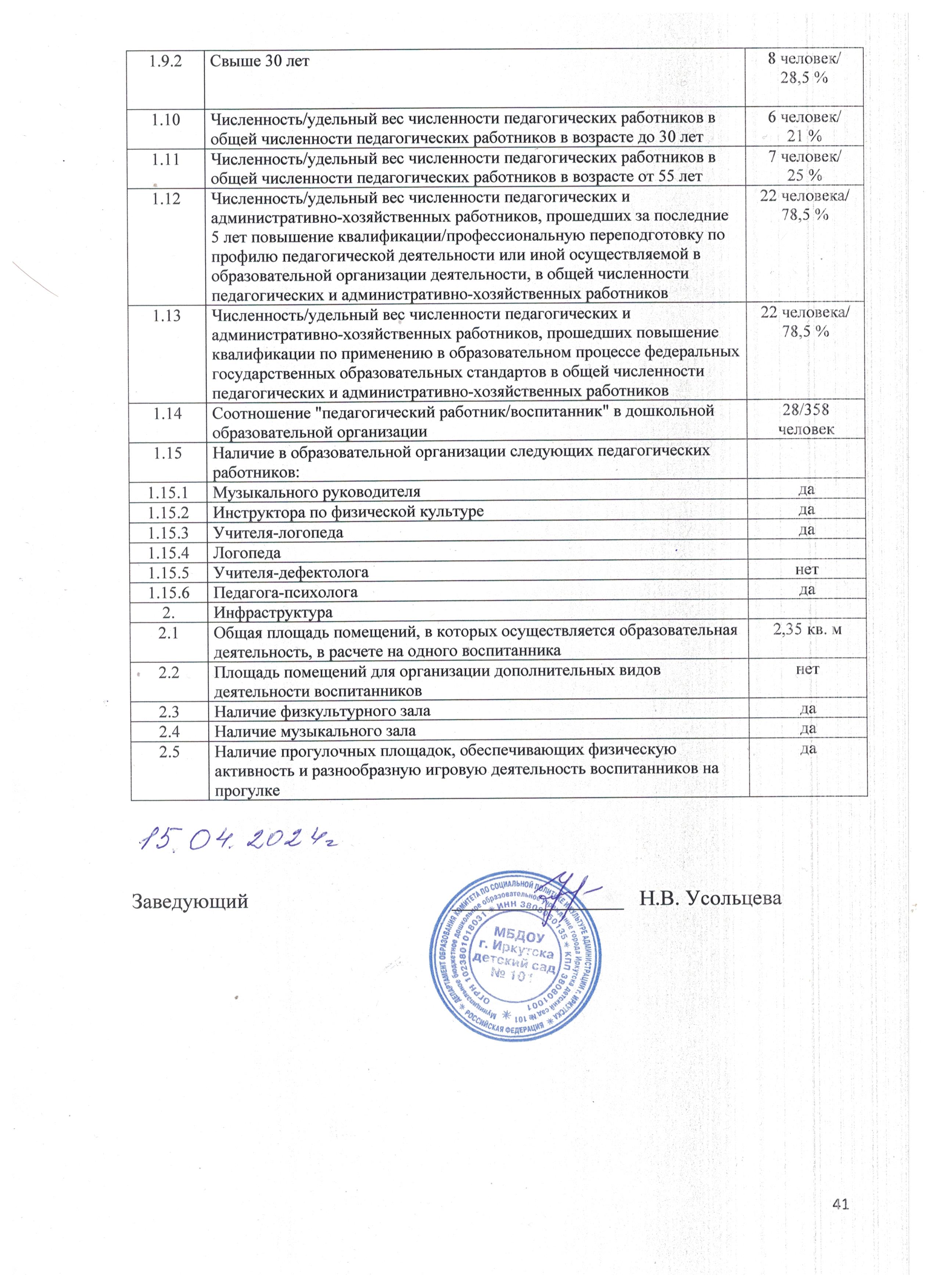 Раздел I. ИнформационныйРаздел I. ИнформационныйРаздел I. Информационный1.1.Основные сведения о дошкольной образовательной организации….3Раздел II. АналитическийРаздел II. АналитическийРаздел II. Аналитический2.1.Оценка образовательной деятельности………………………………..52.2.Оценка системы управления организации……………………………112.3.Оценка организации образовательной деятельности, содержания и качества подготовки воспитанников………………………………….. 16          2.4. Оценка качества кадрового обеспечения……………………………242.5.Оценка учебно-методического обеспечения, библиотечно-информационного обеспечения………………………………………..282.6.Оценка материально-технической базы……………………………….342.7.  Оценка функционирования внутренней системы оценки качества образования………………………………………………………………36Раздел III. СтатистическийРаздел III. СтатистическийРаздел III. Статистический3.1.Результаты анализа показателей деятельности организации………...38 Наименование образовательной организации Муниципальное бюджетное дошкольное образовательное учреждение города Иркутска детский сад № 101 Дата создания образовательной организации   27 декабря 1972 годИнформация об учредителеМуниципальное образование город Иркутск.От имени муниципального образования города Иркутска функции и полномочия Учредителя осуществляет администрация города Иркутска в лице департамента образования комитета по социальной политике и культуре администрации г. Иркутска.РуководительУсольцева Наталья Васильевна, заведующий Место нахождения образовательной организации(место нахождения филиалов)  664007 г. Иркутск, ул. Карла Либкнехта, д.67 Филиалов не имеет.     Режим, график работы с 07-00 до 19.00 ежедневно при пятидневной рабочей неделе для групп с 12-часовым пребыванием детей в МДОО.Выходные дни: суббота, воскресенье, праздничные дни.    Контактный телефон 8 (3952) 29-05-04    Адрес электронной почты  E-mail: detskiisad101@yandex.ruМероприятиеСрокОтветственныйСовещание при заведующем по вопросам самообследования:состав комиссии по самообследованию, обязанности председателя и членов комиссии;формы и сроки исполнения процедур;структура, содержание и оформление отчета.22.01.2024ЗаведующийИздание приказа о проведении самообследования.23.01.2024ЗаведующийСбор информации для аналитической части отчета по направлениям, указанным в пункте 6  Порядка, утвержденного приказом Минобрнауки от 14.06.2013   № 462:образовательная деятельность, в том числе организация воспитательно-образовательного процесса;система управления;кадровое обеспечение;учебно-методическое обеспечение;библиотечно-информационное обеспечение;материально-техническая база;внутренняя система оценки качества образования.22.02.2024Заместитель заведующегоЗаместитель заведующегоСбор информации для статистической части отчета по показателям, указанным в приложении 1 к приказу Минобрнауки от 10.12.2013 № 1324.01.04.2024Заместитель заведующегоЗаместитель заведующегоПодготовка отчета13.04.2024Заместитель заведующегоЗаместитель заведующегоРассмотрение отчета на заседании педагогического совета15.04.2024Заместитель заведующегоУтверждение отчета заведующим15.04.2024 17.04.2024ЗаведующийНаправление отчета учредителю15.04.2024 17.04.2024ЗаведующийРазмещение отчета на официальном сайте детского сада20.04.2024Заместитель заведующегоВозраст Образовательные областиПеречень литературы в соответствии с требованиями ФГОС ДО2-3 годаПознавательное развитие- Соловьева Е.В. "Познавательное развитие детей 2-8 лет. Математические представления. Методическое пособие. ФГОС", 2016 г.- Гризик Т.И. "Познавательное развитие детей 2-8 лет. Мир природы и мир человека. Методическое пособие. ФГОС", 2017 г.2-3 годаРечевое развитие- Гризик Т.И. Программа «Радуга». Раздел речевое развитие.,  2014г.2-3 годаСоциально-коммуникативное развитие- Гризик Т.И. Программа «Радуга». Раздел социально-коммуникативное развитие,  2014г.2-3 годаХудожественно-эстетическое развитие- И.Г. Галянт. Музыкальное развитие детей 2-8 лет., 2015г.- Т.Н.Доронова, Художественное творчество детей 2-8 лет. Москва, «Просвещение», 2017 г.2-3 годаФизическое развитие- Гризик Т.И. Программа «Радуга». Раздел физическое развитие.,  2014г.- И.М.Сучкова, Е.А.Мартынова, Физическое развитие. Планирование работы по освоению образовательной области детьми 2-4 лет. Волгоград, «Учитель», 2017 г.3-4 годаПознавательное развитие- Соловьева Е.В. "Познавательное развитие детей 2-8 лет. Математические представления. Методическое пособие. ФГОС", 2016 г.- Гризик Т.И. "Познавательное развитие детей 2-8 лет. Мир природы и мир человека. Методическое пособие. ФГОС", 2017 г.- Соловьева Е.В. "Арифметика в раскрасках. Пособие для детей 3-4 лет", 2017г.  - Соловьева Е.В. "Моя математика. Развивающая книга для детей 3 - 4 лет", 2018г.- Гризик Т.И "Узнаю мир. Развивающая книга для детей 3-4 лет. ФГОС ДО", 2017г.3-4 годаРечевое развитие- Гризик Т.И. Программа «Радуга». Раздел речевое развитие.,  2014г.- Гризик Т.И. Речевое развитие детей 3-4 лет,  2015г.- Гризик Т.И "Говорим правильно. Слушаем и беседуем. Пособие для детей 3-4 лет. ФГОС ДО", 2018г.3-4 годаСоциально-коммуникативное развитие- Гризик Т.И. Программа «Радуга». Раздел социально-коммуникативное развитие,  2014г.- Гризик Т.И., Глушкова Г.В. Формирование основ безопасного поведения у детей 3-8 лет., 2015г.3-4 годаХудожественно-эстетическое развитие- И.Г. Галянт. Музыкальное развитие детей 2-8 лет., 2015г.- Соловьева Е.В. "Я рисую. Пособие для детей 3-4 лет", 2018г.3-4 годаФизическое развитие- Гризик Т.И. Программа «Радуга». Раздел физическое развитие.,  2014г.- И.М.Сучкова, Е.А.Мартынова, Физическое развитие. Планирование работы по освоению образовательной области детьми 2-4 лет. Волгоград, «Учитель», 2017 г.4-5 летПознавательное развитие- Соловьева Е.В. "Познавательное развитие детей 2-8 лет. Математические представления. Методическое пособие. ФГОС", 2016 г.- Гризик Т.И. "Познавательное развитие детей 2-8 лет. Мир природы и мир человека. Методическое пособие. ФГОС", 2017 г.- Гризик Т.И "Узнаю мир. Развивающая книга для детей 4-5 лет", 2017г.. 2018г. - Соловьева Е.В. "Геометрическая аппликация. Пособие для детей 4-5 лет", 2016г.- Соловьева Е.В. "Моя математика. Развивающая книга для детей 4-5 лет. ФГОС ДО", 2018г.-  Соловьева Е.В. "Арифметика в рассказах. Развивающая книга для детей 4-5 лет. ФГОС ДО", 2017г.Речевое развитие - Гризик Т.И. Программа «Радуга». Раздел речевое развитие.,  2014г.- Гризик Т.И. "Говорим правильно. Беседуем и рассказываем. Пособие для детей 4-5 лет", 2017г.- Гризик Т.И. "Готовим руку к письму. Пособие для детей 4-8 лет", 2016г.Социально-коммуникативное развитие- Гризик Т.И. Программа «Радуга». Раздел социально-коммуникативное развитие,  2014г.- Гризик Т.И., Глушкова Г.В. Формирование основ безопасного поведения у детей 3-8 лет., 2015г.Художественно-эстетическое развитиеСоловьева Е.В. "Я рисую. Пособие для детей 4-5 лет", 2017г.Т.Н.Доронова, Художественное творчество детей 2-8 лет. Москва, «Просвещение», 2017 г.Физическое развитие- Гризик Т.И. Программа «Радуга». Раздел физическое развитие.,  2014г.- Е.А.Мартынова, Физическое развитие. Планирование работы по освоению образовательной области детьми 4-7 лет. Волгоград, «Учитель», 2018 г.5-6 летПознавательное развитие- Соловьева Е.В. "Познавательное развитие детей 2-8 лет. Математические представления. Методическое пособие. ФГОС", 2016 г.- Соловьева Е.В. "Моя математика. Развивающая книга для детей 5-6 лет", 2016г.- Соловьева Е.В. "Геометрическая аппликация. Пособие для детей 4-5 лет", 2017г.- Гризик Т.И. "Познавательное развитие детей 2-8 лет. Мир природы и мир человека. Методическое пособие. ФГОС", 2017 г.- Гризик Т.И. "Узнаю мир. Развивающая книга для детей 5-6 лет", 2017г.- Гризик Т.И. "Познаю мир. Развивающая книга для детей 5-6 лет", 2018г.
-  Соловьева Е.В. "Арифметика в рассказах. Развивающая книга для детей 5-6 лет. ФГОС ДО", 2017г.5-6 летРечевое развитие- Гризик Т.И. Речевое развитие детей 5-6 лет,  2015г. - Гризик Т.И. "Говорим правильно. Беседуем и рассказываем. Пособие для детей 5-6 лет. ФГОС ДО", 2017г.5-6 летСоциально-коммуникативное развитие - Гризик Т.И. Программа «Радуга». Раздел социально-коммуникативное развитие,  2014г.- Гризик Т.И., Глушкова Г.В. Формирование основ безопасного поведения у детей 3-8 лет., 2015г.- Соловьева Е.В. Воспитание интереса и уважения к культурам разных стран у детей 5-8 лет., 2015 г.5-6 летХудожественно-эстетическое развитиеСоловьева Е.В. "Я рисую. Пособие для детей 5-6 лет", 2017г.Т.Н.Доронова, Художественное творчество детей 2-8 лет. Москва, «Просвещение», 2017 г.5-6 летФизическое развитие- Гризик Т.И. Программа «Радуга». Раздел физическое развитие,  2014г.- Е.А.Мартынова, Физическое развитие. Планирование работы по освоению образовательной области детьми 4-7 лет. Волгоград, «Учитель», 2018 г. 6-7 летПознавательное развитие- Соловьева Е.В. "Познавательное развитие детей 2-8 лет. Математические представления. Методическое пособие. ФГОС", 2016 г.- Соловьева Е.В. "Моя математика. Развивающая книга для детей 6-8 лет", 2017г.- Гризик Т.И. "Познавательное развитие детей 2-8 лет. Мир природы и мир человека. Методическое пособие. ФГОС", 2017 г.- Гризик Т.И. "Узнаю мир. Развивающая книга для детей 6-8 лет", 2016г. 6-7 летРечевое развитие- Гризик Т.И. "Речевое развитие детей 6-8 лет. Методическое пособие для воспитателей. ФГОС, 2016 г., 2018 г."- Гризик Т.И. , Ерофеева Т.И. "Говорим правильно. Рассказываем и сочиняем. Пособие для детей 6-8 лет", 2016г., 2017г.Социально-коммуникативное развитие- Гризик Т.И. Программа «Радуга». Раздел социально-коммуникативное развитие,  2014г.- Гризик Т.И., Глушкова Г.В. Формирование основ безопасного поведения у детей 3-8 лет., 2015г.- Соловьева Е.В. Воспитание интереса и уважения к культурам разных стран у детей 5-8 лет., 2015 г.Художественно-эстетическое развитиеСоловьева Е.В. "Я рисую. Пособие для детей 6-7 лет", 2017г.Т.Н.Доронова, Художественное творчество детей 2-8 лет. Москва, «Просвещение», 2017 г.Физическое развитие- Гризик Т.И. Программа «Радуга». Раздел физическое развитие.,  2014г.- Е.А.Мартынова, Физическое развитие. Планирование работы по освоению образовательной области детьми 4-7 лет. Волгоград, «Учитель», 2018г.N п/пПоказателиЕдиница измерения1.Образовательная деятельность1.1Общая численность воспитанников, осваивающих образовательную программу дошкольного образования, в том числе:342 человека1.1.1В режиме полного дня (8 - 12 часов)342 человека1.1.2В режиме кратковременного пребывания (3 - 5 часов)0 человек1.1.3В семейной дошкольной группе0 человек1.1.4В форме семейного образования с психолого-педагогическим сопровождением на базе дошкольной образовательной организации0 человек1.2Общая численность воспитанников в возрасте до 3 лет47 человек1.3Общая численность воспитанников в возрасте от 3 до 8 лет295 человек1.4Численность/удельный вес численности воспитанников в общей численности воспитанников, получающих услуги присмотра и ухода:342/100%1.4.1В режиме полного дня (8 - 12 часов)342 /100%1.4.2В режиме продленного дня (12 - 14 часов)0 человек/%1.4.3В режиме круглосуточного пребывания0 человек/%1.5Численность/удельный вес численности воспитанников с ограниченными возможностями здоровья в общей численности воспитанников, получающих услуги:0 человека/%1.5.1По коррекции недостатков в физическом и (или) психическом развитии0 человек/%1.5.2По освоению образовательной программы дошкольного образования0 человек/%1.5.3По присмотру и уходу0   человек/%1.6Средний показатель пропущенных дней при посещении дошкольной образовательной организации по болезни на одного воспитанника15 дней1.7Общая численность педагогических работников, в том числе:28 человек1.7.1Численность/удельный вес численности педагогических работников, имеющих высшее образование16 человек/57 %1.7.2Численность/удельный вес численности педагогических работников, имеющих высшее образование педагогической направленности (профиля)16 человек/57 %1.7.3Численность/удельный вес численности педагогических работников, имеющих среднее профессиональное образование12 человек/43 %1.7.4Численность/удельный вес численности педагогических работников, имеющих среднее профессиональное образование педагогической направленности (профиля)12 человек/43 %1.8Численность/удельный вес численности педагогических работников, которым по результатам аттестации присвоена квалификационная категория, в общей численности педагогических работников, в том числе:человек/%1.8.1Высшая14 человек/50 %1.8.2Первая8 человек/28,5 %1.9Численность/удельный вес численности педагогических работников в общей численности педагогических работников, педагогический стаж работы которых составляет:человек/%1.9.1До 5 лет8 человек/28,5 %